Submit this form by email to connection.assessments@ieso.caTo the extent possible, the documents and drawings should be submitted in .pdf format. Signed documents should be scanned in .pdf format. Connection applicants intending to send documents in a different format are encouraged to contact the IESO in advance.Hard copies of the application forms and supporting documents are not required. Where the supporting documentation (e.g. single line diagram) is not suitable for email submission, it should be submitted by mail or courier to the following address:Independent Electricity System Operator2635 Lakeshore Rd. WestMississauga, ON  L5J 4R9Attn: Connection AssessmentsSubject: Technical Feasibility Study Application – Transmission FacilitiesAll information submitted in this process will be used by the IESO solely in support of its obligations under the Electricity Act, 1998, the Ontario Energy Board Act, 1998, the Market Rules and associated policies, standards and procedures and its licence. All information submitted will be assigned the appropriate confidentiality level upon receipt.Since complete data may not yet be available for this Project, the accompanying data sheets have been modified to identify those data that are essential for the IESO to be able to undertake the Assessment.  The data sheets also identify those data for which the IESO will use appropriate values should the Applicant not provide suitable data.Whenever it is necessary for the IESO to use typical (generally conservative) values for the Assessment of the Connection Application, then it will be the responsibility of the Applicant to ensure that the equipment that is eventually installed meets or exceeds these values.Part 1 – General Information Part 2 – Payment of $20,000 DepositPart 3 – Certification *If the conductor type is new then additional information may be requested.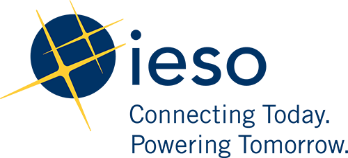 Technical Feasibility Study ApplicationTransmission FacilitiesOrganization Name:      Organization Short Name: (Maximum 12 keystrokes):      Project Name:      Location of Project:      Authorized RepresentativeAuthorized RepresentativeName:      Name:      Position / Title:      Position / Title:      Company:      Company:      Address:      Address:      City/Town:      City/Town:      Province/State:      Province/State:      Postal/Zip Code:      Country:      Telephone No.:      Fax No.:      Email Address:      Email Address:      Primary ContactPrimary ContactName:      Name:      Position/Title:      Position/Title:      Company:      Company:      Address:      Address:      City/Town:      City/Town:      Province/State:      Province/State:      Postal/Zip Code:      Country:      Telephone No.:      Fax No.:      E-mail Address:      E-mail Address:      Method of Payment (choose one)Method of Payment (choose one)	Certified cheque payable to the IESO 	Attached 	Deposit to IESO Account 	Receipt Attached 	Electronic Wire Payment to IESO Account 	Receipt AttachedFor direct deposit or electronic wire payments, reference the following IESO account:TD Bank, Institution ID # 0004, Transit # 10202, Account # 0690-0429444For direct deposit or electronic wire payments, reference the following IESO account:TD Bank, Institution ID # 0004, Transit # 10202, Account # 0690-0429444The undersigned hereby declares that the information contained in and submitted in support of this document is, to the best of the connection applicant’s knowledge, complete and accurate. The undersigned also declares that the subject project is not being developed in response to an IESO procurement, as stipulated in the applicable Market Manual pertaining to connection assessment and approval.The undersigned hereby declares that the information contained in and submitted in support of this document is, to the best of the connection applicant’s knowledge, complete and accurate. The undersigned also declares that the subject project is not being developed in response to an IESO procurement, as stipulated in the applicable Market Manual pertaining to connection assessment and approval.The undersigned hereby declares that the information contained in and submitted in support of this document is, to the best of the connection applicant’s knowledge, complete and accurate. The undersigned also declares that the subject project is not being developed in response to an IESO procurement, as stipulated in the applicable Market Manual pertaining to connection assessment and approval.Name (Please Print)TitleSignatureDate      Generic InformationBold-ItalicEssentialGeneric InformationTypical values will be assumed if data not providedGeneric InformationOnly required upon requestIn-Service DatesInitial in-service date (start of commissioning):In-Service DatesPermanent in-service date:Protection System DescriptionA functional description of all protective schemes shall be provided to allow a detailed analysis of all credible contingencies.These descriptions shall include, but are not limited to, the following:Operating times for protection components(e.g. primary relaying, auxiliary relaying, communication),General models for normal and delayed (breaker failure) fault clearing, andExceptions to the general model (e.g. LEO, HIROP).For all recognized contingencies, the functional description must enable fault clearing times at all terminals to be determined for both normal and delayed clearing.Attach fileDetailed Single-Line Diagram(s)A detailed single-line diagram showing the equipment and the protection and telemetry points.  The locations of the proposed connections on to existing lines, or into existing transformer/ switching stations, are also to be included.Details are to be included of any existing facilities that are to be replaced or removed from service.  Out-of-service dates are to be provided whenever these do not coincide with the in-service dates for the new facilities.Attach fileControl SchemesDescribe any control schemes that are to be used to automatically change the tap positions for any of the transformers, or to switch into-service or out-of-service any capacitors or reactors.If the Project is to include a generation rejection or load rejection scheme, these should also be described.Attach fileTransmission Facilities Bold-ItalicEssentialTransmission Facilities Typical values will be assumed if data not providedTransmission Facilities Only required upon requestOverhead Circuits(For each section)IdentifierOverhead Circuits(For each section)Terminal station(s)Overhead Circuits(For each section)Voltage (kV)Overhead Circuits(For each section)Length (km)Overhead Circuits(For each section)Identifier(s) and length of circuit(s) on common towersOverhead Circuits(For each section)Positive sequence impedance (R, X, B)Overhead Circuits(For each section)Zero sequence impedance (Ro, Xo, Bo)Overhead Circuits(For each section)Winter (10ºC) continuous and 15 minute thermal ratings (A)Overhead Circuits(For each section)Summer (30ºC) continuous and 15 minute thermal ratings (A)Overhead Circuits(For each segment)IdentifierOverhead Circuits(For each segment)Length (km)Overhead Circuits(For each segment)Distance from the “from” terminal (km)Overhead Circuits(For each segment)Maximum operating temperature ( ºC)Overhead Circuits(For each segment)Phase conductor size (kcmil)Overhead Circuits(For each segment)Phase conductor type (ASC,ACSR)*Overhead Circuits(For each segment)Phase conductor stranding (# of Al strands/ # of Steel strands)Overhead Circuits(For each segment)Phase conductors per bundle and spacing (m)Overhead Circuits(For each segment)Geometry of all phase and sky wires for each tower typeOverhead Circuits(For each segment)Ground resistivity (ohms)Overhead Circuits(For each segment)Skywire size (kcmil)Overhead Circuits(For each segment)Skywire type (Alumoweld, EHS, HS)*Overhead Circuits(For each segment)Skywire stranding (# of Al strands/ # of Steel strands)Overhead Circuits(For each segment)Skywire number if more than oneOverhead Circuits(For each segment)Identifier and length of circuits sharing the same right of wayOverhead Circuits(For each segment)Mutual impedance to other circuits (Zzero)Underground CircuitsIdentifierUnderground CircuitsComplete steady state and dynamic electrical and physical parameters of conductors, insulators and surrounding materialUnderground CircuitsComplete steady state and dynamic electrical and physical parameters of conductors, insulators and surrounding materialBusesIdentifierBusesStationBusesMaximum operating temperature (ºC)BusesConductor size (kcmil) BusesConductor type (ASC,ASCR,Al tube)*Surge ArrestersIdentifierSurge ArrestersStationSurge ArrestersManufacturerSurge ArrestersSerial numberSurge ArrestersVoltage rating (kV)Surge ArrestersType (e.g. ZnO, SiC)Surge ArrestersClass (e.g. secondary, distribution, intermediate, station)Transmission Facilities (continued)Bold-ItalicEssentialTransmission Facilities (continued)Typical values will be assumed if data not providedTransmission Facilities (continued)Only required upon requestTransformers IdentifierIdentifierIdentifierIdentifierTransformers StationStationStationStationTransformers ManufacturerManufacturerManufacturerManufacturerTransformers Serial Number Serial Number Serial Number Serial Number Transformers Construction (e.g. shell or core) Construction (e.g. shell or core) Construction (e.g. shell or core) Construction (e.g. shell or core) Transformers Configuration (e.g. 3 phase or three single phase)Configuration (e.g. 3 phase or three single phase)Configuration (e.g. 3 phase or three single phase)Configuration (e.g. 3 phase or three single phase)Transformers Temperature rise (ºC)Temperature rise (ºC)Temperature rise (ºC)Temperature rise (ºC)Transformers Cooling types ( e.g. ONAN, ONAF, OFAF)Cooling types ( e.g. ONAN, ONAF, OFAF)Cooling types ( e.g. ONAN, ONAF, OFAF)Cooling types ( e.g. ONAN, ONAF, OFAF)Transformers Associated Thermal Rating for each cooling type (MVA)Associated Thermal Rating for each cooling type (MVA)Associated Thermal Rating for each cooling type (MVA)Associated Thermal Rating for each cooling type (MVA)Transformers Winter (10ºC) continuous, 15 minute and 10 day thermal ratings (A)Winter (10ºC) continuous, 15 minute and 10 day thermal ratings (A)Winter (10ºC) continuous, 15 minute and 10 day thermal ratings (A)Winter (10ºC) continuous, 15 minute and 10 day thermal ratings (A)Transformers Summer (30ºC) continuous ,15 minute, and 10 day thermal ratings (A)Summer (30ºC) continuous ,15 minute, and 10 day thermal ratings (A)Summer (30ºC) continuous ,15 minute, and 10 day thermal ratings (A)Summer (30ºC) continuous ,15 minute, and 10 day thermal ratings (A)Transformers Connection for each winding H, X, Y (e.g. wye, delta, zig-zag)Connection for each winding H, X, Y (e.g. wye, delta, zig-zag)Connection for each winding H, X, Y (e.g. wye, delta, zig-zag)Connection for each winding H, X, Y (e.g. wye, delta, zig-zag)Transformers Rated voltage for each winding (kV)Rated voltage for each winding (kV)Rated voltage for each winding (kV)Rated voltage for each winding (kV)Transformers Rated capability for each winding (MVA)Rated capability for each winding (MVA)Rated capability for each winding (MVA)Rated capability for each winding (MVA)Transformers Impedance to ground for each winding H, X, Y (ohms)Indicate: U –  ungrounded or R – Resistance; X – Reactance  (e.g. 16 R)Impedance to ground for each winding H, X, Y (ohms)Indicate: U –  ungrounded or R – Resistance; X – Reactance  (e.g. 16 R)Impedance to ground for each winding H, X, Y (ohms)Indicate: U –  ungrounded or R – Resistance; X – Reactance  (e.g. 16 R)Impedance to ground for each winding H, X, Y (ohms)Indicate: U –  ungrounded or R – Resistance; X – Reactance  (e.g. 16 R)Positive Sequence Impedance(see IEEE C57.12.90 for measurement techniques)Positive Sequence Impedance (%)HXHXHXHXHYHYHYHYHYHYHYXYXYXYXYXYPositive Sequence Impedance(see IEEE C57.12.90 for measurement techniques)RPositive Sequence Impedance(see IEEE C57.12.90 for measurement techniques)XPositive Sequence Impedance(see IEEE C57.12.90 for measurement techniques)Base MVAZero Sequence Impedance(data is required for transformers with1 or 2 external neutrals)H winding energizedall others openClosed Tertiary HHHXXXXXXHXHXHXHXHXXHXHZero Sequence Impedance(data is required for transformers with1 or 2 external neutrals)H winding energizedall others openRZero Sequence Impedance(data is required for transformers with1 or 2 external neutrals)H winding energizedall others openXZero Sequence Impedance(data is required for transformers with1 or 2 external neutrals)H winding energizedall others openBase MVAZero Sequence Impedance(data is required for transformers with1 or 2 external neutrals)H winding energizedX winding shortedOpen Tertiary HHHXXXXXXHXHXHXHXHXXHXHZero Sequence Impedance(data is required for transformers with1 or 2 external neutrals)H winding energizedX winding shortedRZero Sequence Impedance(data is required for transformers with1 or 2 external neutrals)H winding energizedX winding shortedXZero Sequence Impedance(data is required for transformers with1 or 2 external neutrals)H winding energizedX winding shortedBase MVAZero Sequence Impedance(data is required for transformers with1 or 2 external neutrals)In-service off-load tap (kV)In-service off-load tap (kV)Zero Sequence Impedance(data is required for transformers with1 or 2 external neutrals)Off –load taps (kV)Off –load taps (kV)Zero Sequence Impedance(data is required for transformers with1 or 2 external neutrals)On-load taps (kV) (max tap, min tap, number of steps)On-load taps (kV) (max tap, min tap, number of steps)Zero Sequence Impedance(data is required for transformers with1 or 2 external neutrals)Core and Excitation Losses (kW, kvar)Core and Excitation Losses (kW, kvar)Transmission Facilities (Continued)Bold-ItalicEssentialTransmission Facilities (Continued)Typical values will be assumed if data not providedTransmission Facilities (Continued)Only required upon requestShunt CapacitorsIdentifierShunt CapacitorsStationShunt CapacitorsManufacturerShunt CapacitorsSerial NumberShunt CapacitorsRated voltage (kV)Shunt CapacitorsRated capability (MVAr)Shunt CapacitorsDischarge time (ms)Shunt CapacitorsCurrent limiting reactor (ohms)Shunt CapacitorsSynchronous closing unitShunt CapacitorsBank arrangement (e.g. delta, wye, double-wye, etc)Shunt CapacitorsDescription of protectionAttach fileShunt CapacitorsDescription of automatic switchingAttach fileShunt CapacitorsAnticipated switching restrictionsAttach fileCircuit  Breakers IdentifierCircuit  Breakers StationCircuit  Breakers ManufacturerCircuit  Breakers Serial NumberCircuit  Breakers Rated voltage (kV)Circuit  Breakers Interrupting time (ms)Circuit  Breakers Interrupting media (e.g. air, oil, SF6)Circuit  Breakers Rated continuous current (A)Circuit  Breakers Rated symmetrical short circuit capability (A)Shunt ReactorsIdentifierShunt ReactorsStationShunt ReactorsManufacturerShunt ReactorsSerial NumberShunt ReactorsRated voltage (kV)Shunt ReactorsRated capability (Mvar)Shunt ReactorsWinding configuration (e.g. delta, wye)Shunt ReactorsDescription of protectionAttach fileShunt ReactorsDescription of automatic switchingAttach fileShunt ReactorsDescription of anticipated switching restrictionsAttach fileTransmission Facilities (continued)Bold-ItalicEssentialTransmission Facilities (continued)Typical values will be assumed if data not providedTransmission Facilities (continued)Only required upon requestSwitchesIdentifierSwitchesStationSwitchesManufacturerSwitchesSerial numberSwitchesVoltage rating (kV)SwitchesType (e.g. disconnect, interrupt)SwitchesContinuous current rating (amps)WavetrapsIdentifierWavetrapsStationWavetrapsManufacturerWavetrapsSerial numberWavetrapsContinuous current rating (amps)CurrentTransformersIdentifierCurrentTransformersStationCurrentTransformersManufacturerCurrentTransformersSerial numberCurrentTransformersContinuous current rating (amps)DC LinesIdentifierDC LinesComplete steady state (loadflow) parameters and dynamic parametersFACTS DevicesIdentifierFACTS DevicesComplete steady state (loadflow) parameters and dynamic parameters